



ÅRSMÖTE –2022
Hallands Nations FF
Organisationsnummer: 802431-2970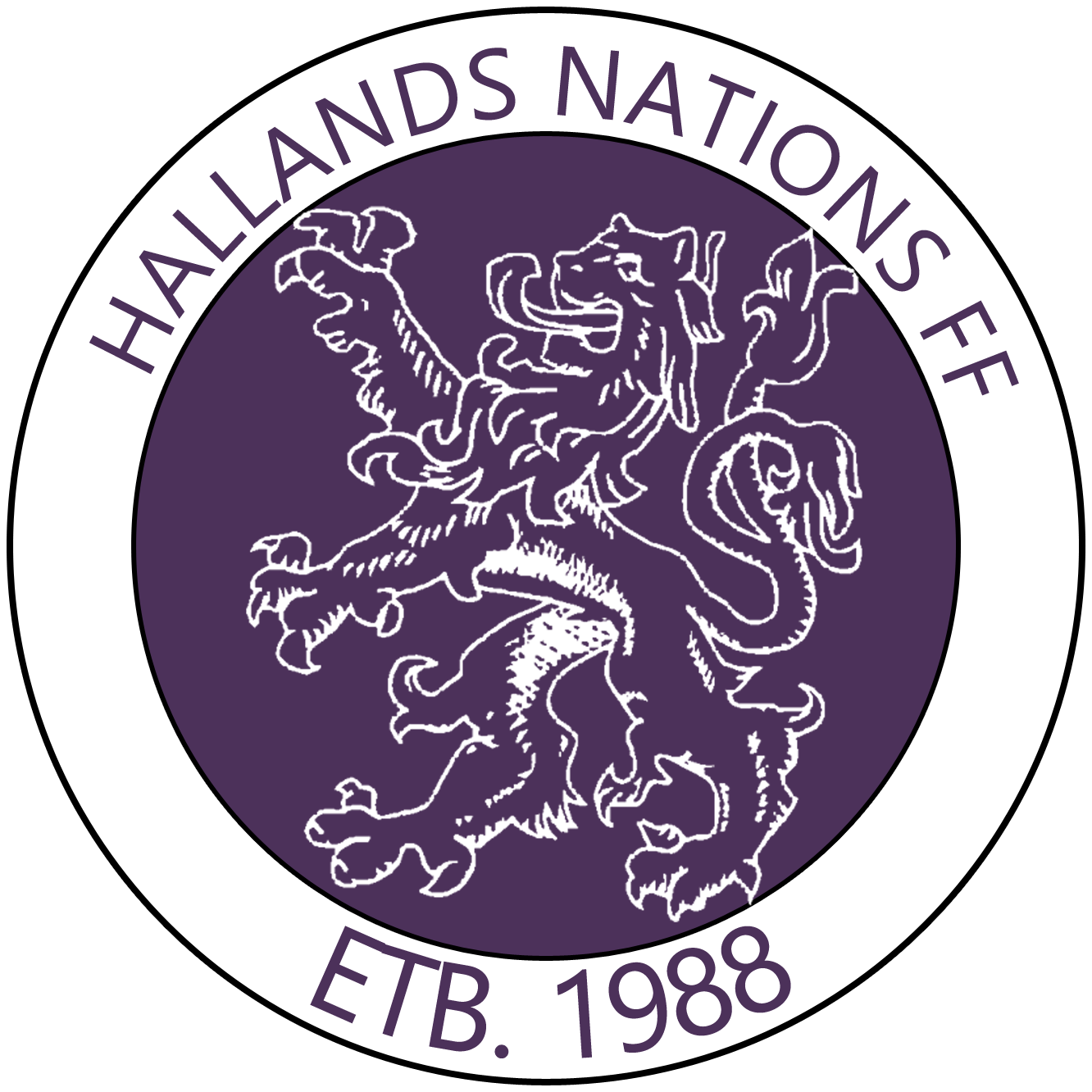 DAGORDNINGOrdförande öppnar mötet.Fastställande av röstlängd för mötet.Val av mötesordförande och mötessekreterare.Val av protokolljusterare och rösträknare.Fråga om mötet har utlysts på rätt sätt.Fastställande av dagordning.Revisionsberättelse för 2021.Fråga om ansvarsfrihet för 2021 års styrelse.Styrelsens verksamhetsberättelse för det senaste verksamhetsåret. Fastställande av verksamhetsplan för kommande verksamhetsår. Redogörelse för ekonomin.Fastställande av medlemsavgifter (1200kr).Fastställande av stöd-medlemsavgifter á 150 x 3 st.Behandling av styrelsens förslag och i rätt tid inkomna motioner. Årsmötet har antagit styrelsens motion om reducerad medlemsavgift för styrelsen. Val avordförande för en tid av ett verksamhetsår; vice ordförande för en tid av ett verksamhetsår; kassör för en tid av ett verksamhetsår; sekreterare för en tid av ett verksamhetsår; ledamot dam för en tid av ett verksamhetsår; ledamot herr för en tid av ett verksamhetsår; fika-/jobbansvarig för en tid av ett verksamhetsår; två suppleanter för en tid av ett verksamhetsår; revisor(er) för en tid av ett verksamhetsår; valberedningens ordförande för en tid av ett verksamhetsår; två ledamöter till valberedningen för en tid av ett verksamhetsår; två firmatecknare för en tid av ett verksamhetsår; Val av aktivitetsgrupp för en tid av ett verksamhetsår. Eventuella övriga frågorOrdförande avslutar mötetSignaturerMötesordförande:Mötessekreterare:Justerare:Justerare: